Що таке легалізація?Для визнання та прийняття за кордоном до розгляду документів виданих в Україні, їх необхідно легалізувати. Дана вимога застосовується також до іноземних документів, які є в обігу в Україні.Легалізація документу – це підтвердження дійсності підпису посадової особи займаній посаді та печатки уповноважених органів державної влади з метою використання документу на території іншої держави. Легалізація не підтверджує змісту документа.Легалізувати документи необхідно, якщо Ви маєте намір ними користуватися на території країни, з якою Україна не має двосторонніх угод про взаємне визнання документів (наприклад, Україна уклала такі угоди з Росією, країнами СНД, Польщею, Чехією і т.д.)Легалізація документів у Міністерстві закордонних справ УкраїниПерелік необхідних документів від фізичної особи:-	документ, який потребує легалізації;-	документ, який посвідчує особу (паспорт);-	заява на вчинення консульської легалізації (заповнюється на місці);-	у разі подання іншою особою, ніж зазначеної в документі – нотаріальна довіреністьАдреса: м. Київ, вул. Велика Житомирська 2. Приміщення Дипломатичної академії України (під’їзд № 2), у віконцях 5 та 6. (найближчі станції метро Золоті Ворота, Майдан Незалежності, «Поштова площа» (піднятися на фунікулері), зупинка наземного транспорту - «Вулиця Володимирська»).Графік роботи:Прийом документів з 09:00 до 12:00 (крім вихідних та святкових днів)видача легалізованих документів – 16:00 – 17:00 (в п’ятницю – 16:00-16:30).Вартість: 5 робочих днів – 150 грн.;терміновий порядок (до 5 робочих днів) – 300 грн. Додаткову інформацію можна отримати по телефону: +38 (044) 238-16-69 (факс: 238-16-69) або за електронною адресою: cons_vld@mfa.gov.ua
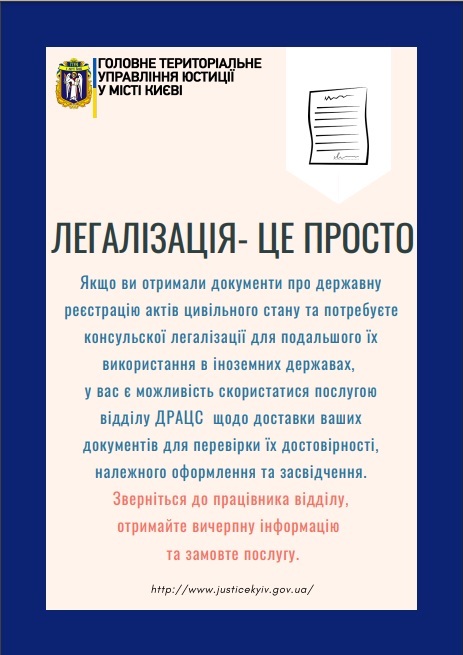 